112學年度校長盃桌球賽程一般組共5組，取前3名。五戰三勝制，五點皆需打完。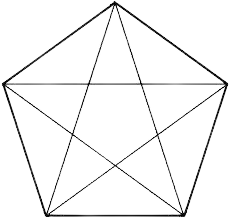 111學年度校長盃桌球賽程公開組 共4組，取前2名。111學年度校長盃(一般、公開組)桌球賽程比賽須知15:20開放熱身，15:40 準時開賽。大會有權利把賽程提前，所以請選手提早30分鐘到達比賽現場。採五點制，各點依次為男單、女單、雙打、男單、女單，球員皆不得重複，女生可打男生點，雙打不受性別限制。比賽五點皆需打完，各點採五戰三勝制。每局比賽為 11 分。每場對戰體保生不分性別僅能出賽 1 人。一般組、公開組皆採循環賽計分方式勝一場得 2 分，敗一場得 1 分，在賽程規定時間開始達 10 分鐘後，應到場球員未達規則所定最低開賽人數而被判定敗者得 0 分。凡經大會裁定取消比賽資格者，其所有比賽勝負不計算積分，由剩餘球隊對戰成績決定名次。 若兩隊積分相同時，以該兩隊之間比賽勝負判定名次。 若三隊(含)以上積分相等時，依下列順序判定名次： 1、根據此相關各隊之間比賽結果，「(總勝局數)÷(總負局數)」之商數大者被應判定較優名次。 2、根據此相關各隊之間比賽結果，「(總得分)÷(總失分)」之商數大者被應判定較優名次。 3、若仍有兩隊無法判定名次時，以該兩隊之間比賽勝負判定名次。 4、若仍有三隊(含)以上無法判定名次時，則總得分多者應被判定較優名次。 5、若仍有兩隊無法判定名次時，以該兩隊之間比賽勝負判定名次。 6、若仍有三隊(含)以上無法判定名次時，則以該循環賽中所有比賽結果，依上述第 1 至 5 款方式判定名次。 7、抽籤判定名次。 註:比賽中因人數不足或因傷無法完成比賽之結果，不應列入計算，該敗隊應排名最後。備註：桌球室不得飲食，請選手遵守規定。球拍請自行準備。選手勿穿著白色衣服參賽（會影響選手比賽的視角）。組別抽籤序號隊名一般組1特教系一般組2數資系一般組3兒英系一般組4藝設系一般組5自然系公開組1體四班公開組2體三甲公開組3體一甲公開組4體二甲一般組一般組一般組一般組一般組時間場次對戰對戰比數15:401特教系藝設系15:402兒英系自然系16:203數資系藝設系16:204兒英系特教系17:005自然系數資系17:006藝設系兒英系17:407特教系自然系17:408數資系兒英系18:209藝設系自然系18:2010特教系數資系公開組公開組公開組公開組公開組時間場次對戰對戰比數15:4011體四甲體三甲15:4012體一甲體二甲16:2013體三甲體一甲16:2014體四甲體二甲17:0015體二甲體三甲17:0016體一甲體四甲